REQUERIMENTO Nº 7/2019Requer Voto de Pesar pelo falecimento da Sra. Teresa Aparecida Presutti Fernandes, ocorrido recentemente. Senhor Presidente, Nos termos do Art. 102, Inciso IV, do Regimento Interno desta Casa de Leis, requeiro a Vossa Excelência que se digne a registrar nos Anais desta Casa de Leis voto de profundo pesar pelo falecimento da Sra. Teresa Aparecida Presutti Fernandes, no dia 21 de dezembro de 2018. Requeiro, ainda, que desta manifestação seja dada ciência aos seus familiares, encaminhando cópia do presente à Rua Camilo Castelo Branco, 109, Jardim Primavera.Justificativa:Tinha 74 anos de idade e veio a falecer no dia 21 de dezembro de 2018. Era viúva do Sr. Elias David Fernandes. Deixa ainda inconsoláveis os filhos Márcia, Flávia, Marcelo e Fábio, além de parentes e amigos.Benquista por todos os familiares e amigos, seu passamento causou grande consternação e saudades; todavia, sua memória há de ser cultuada por todos que em vida a amaram.Que Deus esteja presente nesse momento de separação e dor, para lhes dar força e consolo.É, pois, este o Voto, através da Câmara de Vereadores, em homenagem póstuma e em sinal de solidariedade.Plenário “Dr. Tancredo Neves”, em 02 de janeiro de 2.019. Gustavo Bagnoli-vereador-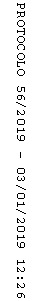 